Early Years BikeShare Membership Offer application If you want to email us, we will collect your data. This is to keep you updated on your application for a free Brighton BikeShare membership code.  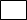 Please tick the box if you give permission for us to collect your dataIf you use a work email address, we will not collect data if you send an email to transport.projects@brighton-hove.gov.uk or phone 01273 290253. Applicant’s details1. Name:_____________________________________________________________2. Email address:_______________________________________________________3. Work setting: _______________________________________________________Please complete this form and then scan or photograph it, or attach it to an email and send it to: school.streets@brighton-hove.gov.ukWe will accept applications from 9am on Friday 4 September 2020. If we receive your application before 4 September 2020 we will not consider it. This is to make sure we are using a fair system. You can read more about the early years bike share scheme. 